Об утверждении Положения о порядке списания основных средств, находящихся в муниципальной собственности сельского поселения Карткисяковский сельсовет муниципального района Аскинский район Республики БашкортостанВ целях повышения эффективности учета, осуществления контроля за сохранностью и рациональным использованием муниципального имущества сельского поселения   Карткисяковский сельсовет муниципального района Аскинский район Республики Башкортостан, руководствуясь Положением о порядке списания основных средств, находящихся в государственной собственности Республики Башкортостан, утвержденным Постановлением Правительства Республики Башкортостан № 247 от 15.11.2005, руководствуясь ст. ст. 16, 17, 50, 51 Федерального закона "Об общих принципах организации местного самоуправления в Российской Федерации" от 06.10.2003 № 131-ФЗ, Совет сельского поселения Карткисяковский сельсовет муниципального района Аскинский район Республики Башкортостан решил:Утвердить Положение о порядке списания основных средств, находящихся в муниципальной собственности (казне) Сельского поселения Карткисяковский сельсовет муниципального района Аскинский район Республики Башкортостан (прилагается).Обнародовать исполнения бюджета Сельского поселения Карткисяковский сельсовет муниципального района Аскинский район Республики Башкортостан за 2015 год путем размещения на информационном стенде в здании Администрации Сельского поселения Карткисяковский сельсовет муниципального района Аскинский район по адресу: д.Карткисяк, ул.Центральная, д.4. и на официальном сайте сельского поселения Карткисяковский сельсовет муниципального района Аскинский район Республики Башкортостан: www.kartkisyak04sp.ru.Контроль за исполнением настоящего решения возложить на постоянную комиссию  по социально-гуманитарным вопросам, бюджету, налогам, вопросам муниципальной собственности.ГлаваСельского поселения Карткисяковский сельсоветмуниципального района Аскинский районРеспублики БашкортостанР.Х.МинимухаметовУтверждено решением Совета сельского поселения Карткисяковский сельсовет муниципального района Аскинский район Республики Башкортостан от 17 мая 2016 года № 52Положениео порядке списания основных средств, находящихся в муниципальной собственности (казне) сельского поселения Карткисяковский сельсовет муниципального района Аскинский район Республики Башкортостан1. Общие положенияНастоящее Положение определяет порядок списания основных средств, находящихся в муниципальной собственности сельского поселения Карткисяковский сельсовет муниципального района Аскинский район Республики Башкортостан (далее – сельское поселение), переданных в хозяйственное ведение муниципальным унитарным предприятиям, в оперативное управление муниципальным учреждениям, в доверительное управление, безвозмездное пользование, аренду коммерческим организациям и индивидуальным предпринимателям, зарегистрированным в установленном порядке, без образования юридического лица.С балансов муниципальных унитарных предприятий, муниципальных учреждений, казенных предприятий, коммерческих организаций (далее - организации) и индивидуальных предпринимателей, зарегистрированных в установленном порядке, без образования юридического лица могут быть списаны здания, сооружения, рабочие и силовые машины, оборудование, транспортные средства и другое муниципальное имущество сельского поселения (далее муниципальное имущество), относящееся к основным средствам:пришедшее в негодность вследствие физического износа, аварий, стихийных бедствий, нарушений условий эксплуатации и по другим причинам;морально устаревшее.Муниципальное имущество, относящееся к основным средствам, подлежит списанию лишь в тех случаях, когда восстановить его невозможно или экономически нецелесообразно, а также отсутствует возможность его реализации или передачи другим организациям и индивидуальным предпринимателям, зарегистрированным в установленном порядке, без образования юридического лица.1.3. Муниципальные унитарные предприятия, владеющие имуществом на праве хозяйственного ведения, могут списывать со своих бухгалтерских балансов движимое имущество, если оно пришло в негодное состояние вследствие истечения срока службы, аварий, стихийных бедствий или морально устарело.Списание недвижимого имущества с бухгалтерских балансов муниципальных унитарных предприятий производится с письменного разрешения КУС Минимущества РБ по Аскинскому району.  Муниципальные учреждения и казенные предприятия списание с бухгалтерских балансов основных средств (движимого имущества, кроме транспортных средств) производят с учетом стоимости их единицы в следующем порядке:до 5000 рублей включительно - самостоятельно;свыше 5000 рублей до 55000 рублей включительно- с разрешения районных органов исполнительной власти, осуществляющих координацию и регулирование деятельности в соответствующих отраслях (сферах управления);свыше 55000 рублей – по согласованию с районными органами исполнительной власти, осуществляющими координацию и регулирование деятельности в соответствующих отраслях (сферах управления) и с Комитетом по управлению с собственностью Министерства имущественных отношений Республики Башкортостан по Аскинскому району.При передаче муниципального имущества, не закрепленного за муниципальными унитарными предприятиями, муниципальными учреждениями и казенными предприятиями, в аренду, безвозмездное пользование, доверительное управление списание муниципального имущества осуществляется арендаторами, ссудополучателями, доверительными управляющими в соответствии с настоящим Положением по согласованию с Комитетом по управлению с собственностью Министерства имущественных отношений Республики Башкортостан по Аскинскому району.2. Порядок списания основных средств, находящихся в муниципальной собственности сельского поселения 2.1. Для определения непригодности основных средств, невозможности или экономической нецелесообразности их восстановления, а также для оформления необходимой документации в организации распоряжением руководителя создается постоянно действующая комиссия по списанию основных средств.В состав комиссии по списанию основных средств входят:председатель КУС Минимущества РБ по Аскинскому районуруководитель организации (председатель комиссии);начальник соответствующего структурного подразделения (службы);главный бухгалтер;лицо, на которое возложена ответственность за сохранность основных средств.Для участия в работе комиссии могут быть приглашены представители соответствующих инспекций, на которые согласно законодательству возложены функции регистрации и надзора за отдельными видами муниципального имущества.В компетенцию комиссии по списанию основных средств входит:осмотр объекта, подлежащего списанию, с использованием необходимой технической документации, заключения специализированной организации, данных бухгалтерского учета;определение невозможности или экономическойнецелесообразности восстановления данного объекта;установление причин списания основных средств (физический и моральный износ, нарушение условий эксплуатации, аварии и др.);выявление лиц, по вине которых произошло преждевременное выбытие основных средств из эксплуатации, внесение предложений о привлечении виновных лиц к ответственности, установленной законодательством;определение возможности использования отдельных комплектующих деталей, узлов и материалов списываемого объекта основных средств и их оценка исходя из текущей рыночной стоимости; составление акта на списание объекта основных средств. В случаях, предусмотренных Федеральным законом "Об оценочной деятельности в Российской Федерации", производится независимая оценка стоимости объектов основных средств независимыми оценщиками, прошедшими конкурсный отбор. Расходы по проведению оценки возлагаются на организацию или индивидуального предпринимателя, зарегистрированного в установленном порядке, без образования юридического лица.В акте на списание объекта основных средств указываются причины его списания и данные, характеризующие этот объект:год изготовления или постройки объекта; дата принятия его к бухгалтерскому учету; фактический срок эксплуатации; первоначальная стоимость; сумма начисленной амортизации;остаточная балансовая стоимость;состояние отдельных комплектующих деталей, узлов и материалов, которые могут быть получены от разборки и демонтажа объекта, и др.Акт на списание объекта основных средств утверждается руководителем организации или индивидуальным предпринимателем, зарегистрированным в установленном порядке, без образования юридического лица.Разборка и демонтаж объектов основных средств до согласования акта об их списании (получения разрешения районных органов исполнительной власти, осуществляющих координацию и регулирование деятельности в соответствующих отраслях (сферах управления)) и КУС Минимущества РБ по Аскинскому району)Администрации не допускаются.Отдельные комплектующие детали, узлы и материалы разобранного или демонтированного оборудования, пригодные для дальнейшего использования, приходуются по текущей рыночной стоимости, а непригодные к дальнейшей эксплуатации - подлежат утилизации в установленном порядке.Истечение установленных сроков эксплуатации (службы) объектов основных средств не может служить основанием для их списания, если они по своему техническому состоянию или после ремонта пригодны для дальнейшего использования по прямому назначению.3. Порядок согласования актов о списании объектов основных средств с КУС Минимущества РБ по Аскинскому району3.1. Организации и индивидуальные предприниматели, зарегистрированные в установленном порядке, без образования юридического лица, владеющие муниципальным имуществом сельского поселения на правах хозяйственного ведения, оперативного управления, безвозмездного пользования, доверительного управления, аренды, для согласования актов о списании объектов основных средств представляют в КУС Минимущества РБ по Аскинскому району:письмо руководителя организации или индивидуального предпринимателя, зарегистрированного в установленном порядке, без образования юридического лица с просьбой разрешить списание объектов основных средств;заверенную в установленном порядке копию приказа о создании комиссии по списанию объектов основных средств;заполненную в установленном порядке инвентарную карточку учета объектов основных средств (форма ОС-6) с указанием в ней нормы амортизации и шифра нормы амортизации, заверенную главным бухгалтером и печатью организации;заверенную в установленном порядке техническую документацию (технический паспорт - для объектов недвижимости, паспорт транспортного средства - для транспортных средств);заключение (заключения) специализированной организации, имеющей соответствующий документ (лицензию, сертификат соответствия и др.) на проведение технической экспертизы, о техническом состоянии объектов основных средств;заключение (заключения) о техническом состоянии объектов недвижимости (об их непригодности для дальнейшей эксплуатации, невозможности или экономической нецелесообразности восстановления), выданное (выданные) межведомственной комиссией при Администрации муниципального района.Муниципальные учреждения и казенные предприятия дополнительно к документам, указанным в пункте 3.1 настоящего Положения, представляют для согласования в КУС Минимущества РБ по Аскинскому району по унифицированным формам первичной учетной документации основных средств, утвержденным Постановлением Государственного комитета Российской Федерации по статистике от 21 января 2003 года № 7, акты о списании объектов основных средств, согласованные с районными органами исполнительной власти, осуществляющими координацию и регулирование деятельности в соответствующих отраслях (сферах управления). Организации (за исключением муниципальных учреждений и казенных предприятий) и индивидуальные предприниматели, зарегистрированные в установленном порядке, без образования юридического лица дополнительно к документам, указанным в пункте 3.1 настоящего Положения, представляют для согласования в КУС Минимущества РБ по Аскинскому району  по унифицированным формам первичной учетной документации основных средств, утвержденным Постановлением Государственного комитета Российской Федерации по статистике от 21 января 2003 года № 7, акты о списании объектов основных средств.Копии актов о списании объектов основных средств к рассмотрению КУС Минимущества РБ по Аскинскому району не принимаются. Один экземпляр акта о списании объекта основных средств остается в  КУС Минимущества РБ по Аскинскому району. При списании с бухгалтерских балансов организаций и индивидуальных предпринимателей, зарегистрированных в установленном порядке, без образования юридического лица основных средств, выбывших по причине аварий, пожаров, дорожно- транспортных происшествий, гибели или порчи вследствие стихийных бедствий, хищений, к акту о списании объекта основных средств прилагаются:копия акта об аварии (хищении);информация о причинах, вызвавших аварию, а также о мерах, принятых в отношении виновных лиц;справка о возмещении ущерба за счет виновных лиц.Лица, виновные в уничтожении или повреждении муниципального имущества, несут ответственность в порядке, установленном законодательством.Суммы, поступившие в возмещение ущерба, причиненного муниципальному имуществу вследствие действия (бездействия) виновных лиц, перечисляются в местный бюджет.Денежные средства, вырученные организациями (за исключением муниципальных унитарных предприятий, муниципальных  учреждений и казенных предприятий) и индивидуальными предпринимателями, зарегистрированными в установленном порядке, без образования юридического лица в результате продажи материальных ценностей, полученные от разборки и демонтажа объектов основных средств, а также сдачи их в металлолом, за вычетом расходов, связанных с указанными разборкой и демонтажем, перечисляются в местный бюджет.После согласования актов о списании объектов основных средств в  КУС Минимущества РБ по Аскинскому району и отражения в этих актах результатов от списания объектов организации и индивидуальные предприниматели, зарегистрированные в установленном порядке, без образования юридического лица, списывающие муниципальное имущество, представляют в КУС Минимущества РБ по Аскинскому району пакет документов, необходимый для внесения соответствующих изменений в Реестр муниципального имущества сельского поселения.4. Заключительные положенияПри списании отдельных видов муниципального имущества организации и индивидуальные предприниматели, зарегистрированные в установленном порядке, без образования юридического лица руководствуются соответствующими актами, изданными федеральными органами исполнительной власти (МЧС России, Госгортехнадзор России и др.).4.2. Споры, возникающие при неисполнении требований настоящего Положения, разрешаются в порядке, установленном законодательством.БАШҠОРТОСТАН РЕСПУБЛИКАҺЫАСҠЫН РАЙОНЫМУНИЦИПАЛЬ РАЙОНЫНЫҢКАРТКИҫӘКАУЫЛ БИЛӘМӘҺЕСОВЕТЫ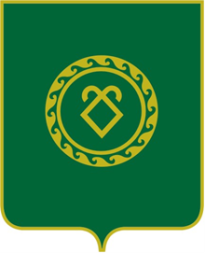 РЕСПУБЛИКА БАШКОРТОСТАНСОВЕТСЕЛЬСКОГО ПОСЕЛЕНИЯКАРТКИСЯКОВСКИЙ СЕЛЬСОВЕТМУНИЦИПАЛЬНОГО РАЙОНААСКИНСКИЙ РАЙОНҠАРАР«17» май 2016 й.№ 52д. КарткисякРЕШЕНИЕ«17» мая 2016 г.РЕШЕНИЕ«17» мая 2016 г.